S podpisom te prijave izjavljam, da so navedeni podatki resnični in da sem seznanjen/-a z določili Pravil o osnovni evidenci ZSG in ostalimi akti ZSG, kater bom upošteval/-a.Prijavi je OBVEZNO potrebno predložiti kopijo veljavnega osebnega dokumenta s pripisom: "Ta kopija je bila izdana za vpis godbenika/-ice v osnovno evidenco ZSG. Prepovedano je nadaljnje kopiranje."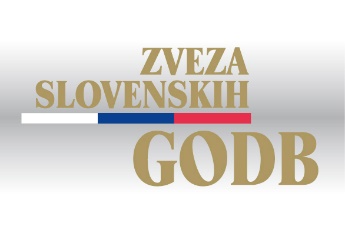 PRIJAVA DVOJNEGA ČLANSTVAProstor za fotografijoDatum vpisa:(izpolni ZSG)Evidenčna številka (izpolni ZSG)Ime in priimek:Ime in priimek:Ime in priimek:Datum rojstva:Datum rojstva:Datum rojstva:Kraj rojstva:Kraj rojstva:Kraj rojstva:Kraj rojstva:Kraj rojstva:Kraj rojstva:Naslov (ulica in hišna številka):Naslov (ulica in hišna številka):Naslov (ulica in hišna številka):Naslov (ulica in hišna številka):Naslov (ulica in hišna številka):Naslov (ulica in hišna številka):Naslov (ulica in hišna številka):Poštna številka in kraj:Poštna številka in kraj:Poštna številka in kraj:Poštna številka in kraj:Poštna številka in kraj:Poštna številka in kraj:Glasbena izobrazba:Glasbena izobrazba:Glasbena izobrazba:Glasbena izobrazba:Glasbena izobrazba:GODBA 1:GODBA 1:(Naziv godbe, v katero je godbenik že vpisan)(Naziv godbe, v katero je godbenik že vpisan)(Naziv godbe, v katero je godbenik že vpisan)(Naziv godbe, v katero je godbenik že vpisan)(Naziv godbe, v katero je godbenik že vpisan)(Naziv godbe, v katero je godbenik že vpisan)(Naziv godbe, v katero je godbenik že vpisan)(Naziv godbe, v katero je godbenik že vpisan)(Naziv godbe, v katero je godbenik že vpisan)(Naziv godbe, v katero je godbenik že vpisan)(Naziv godbe, v katero je godbenik že vpisan)(Naziv godbe, v katero je godbenik že vpisan)(Naziv godbe, v katero je godbenik že vpisan)Član godbe od leta:Član godbe od leta:Član godbe od leta:Član godbe od leta:GODBA 2:GODBA 2:(Naziv godbe, v katero se godbenik vpisuje kot dvojni član)(Naziv godbe, v katero se godbenik vpisuje kot dvojni član)(Naziv godbe, v katero se godbenik vpisuje kot dvojni član)(Naziv godbe, v katero se godbenik vpisuje kot dvojni član)(Naziv godbe, v katero se godbenik vpisuje kot dvojni član)(Naziv godbe, v katero se godbenik vpisuje kot dvojni član)(Naziv godbe, v katero se godbenik vpisuje kot dvojni član)(Naziv godbe, v katero se godbenik vpisuje kot dvojni član)(Naziv godbe, v katero se godbenik vpisuje kot dvojni član)(Naziv godbe, v katero se godbenik vpisuje kot dvojni član)(Naziv godbe, v katero se godbenik vpisuje kot dvojni član)(Naziv godbe, v katero se godbenik vpisuje kot dvojni član)(Naziv godbe, v katero se godbenik vpisuje kot dvojni član)Član godbe od leta:Član godbe od leta:Član godbe od leta:Član godbe od leta:INŠTRUMENT:INŠTRUMENT:INŠTRUMENT:INŠTRUMENT:INŠTRUMENT:INŠTRUMENT:INŠTRUMENT:INŠTRUMENT:INŠTRUMENT:INŠTRUMENT:INŠTRUMENT:22133KONTAKTNI PODATKI: (neobvezno)KONTAKTNI PODATKI: (neobvezno)KONTAKTNI PODATKI: (neobvezno)KONTAKTNI PODATKI: (neobvezno)KONTAKTNI PODATKI: (neobvezno)KONTAKTNI PODATKI: (neobvezno)KONTAKTNI PODATKI: (neobvezno)KONTAKTNI PODATKI: (neobvezno)KONTAKTNI PODATKI: (neobvezno)KONTAKTNI PODATKI: (neobvezno)KONTAKTNI PODATKI: (neobvezno)KONTAKTNI PODATKI: (neobvezno)KONTAKTNI PODATKI: (neobvezno)KONTAKTNI PODATKI: (neobvezno)KONTAKTNI PODATKI: (neobvezno)KONTAKTNI PODATKI: (neobvezno)KONTAKTNI PODATKI: (neobvezno)KONTAKTNI PODATKI: (neobvezno)Telefonska številka:Telefonska številka:Telefonska številka:Telefonska številka:E-naslov:E-naslov:E-naslov:E-naslov:E-naslov:E-naslov:SOGLASJE: (S podpisom godba 1 daje soglasje za vpis godbenika/-ce kot dvojnega člana/-ice.)SOGLASJE: (S podpisom godba 1 daje soglasje za vpis godbenika/-ce kot dvojnega člana/-ice.)SOGLASJE: (S podpisom godba 1 daje soglasje za vpis godbenika/-ce kot dvojnega člana/-ice.)SOGLASJE: (S podpisom godba 1 daje soglasje za vpis godbenika/-ce kot dvojnega člana/-ice.)SOGLASJE: (S podpisom godba 1 daje soglasje za vpis godbenika/-ce kot dvojnega člana/-ice.)SOGLASJE: (S podpisom godba 1 daje soglasje za vpis godbenika/-ce kot dvojnega člana/-ice.)SOGLASJE: (S podpisom godba 1 daje soglasje za vpis godbenika/-ce kot dvojnega člana/-ice.)SOGLASJE: (S podpisom godba 1 daje soglasje za vpis godbenika/-ce kot dvojnega člana/-ice.)SOGLASJE: (S podpisom godba 1 daje soglasje za vpis godbenika/-ce kot dvojnega člana/-ice.)Ime in priimek predsednika/-ice:Ime in priimek predsednika/-ice:Ime in priimek predsednika/-ice:Ime in priimek predsednika/-ice:Ime in priimek predsednika/-ice:Ime in priimek dirigenta/-ke:Ime in priimek dirigenta/-ke:Ime in priimek dirigenta/-ke:Podpis:Podpis:Žig:Podpis:POTRDITEV PRIJAVE: (podpis in žig godbe, ki godbenika/-co vpisuje kot dvojnega člana/-ico)POTRDITEV PRIJAVE: (podpis in žig godbe, ki godbenika/-co vpisuje kot dvojnega člana/-ico)POTRDITEV PRIJAVE: (podpis in žig godbe, ki godbenika/-co vpisuje kot dvojnega člana/-ico)POTRDITEV PRIJAVE: (podpis in žig godbe, ki godbenika/-co vpisuje kot dvojnega člana/-ico)POTRDITEV PRIJAVE: (podpis in žig godbe, ki godbenika/-co vpisuje kot dvojnega člana/-ico)POTRDITEV PRIJAVE: (podpis in žig godbe, ki godbenika/-co vpisuje kot dvojnega člana/-ico)POTRDITEV PRIJAVE: (podpis in žig godbe, ki godbenika/-co vpisuje kot dvojnega člana/-ico)POTRDITEV PRIJAVE: (podpis in žig godbe, ki godbenika/-co vpisuje kot dvojnega člana/-ico)POTRDITEV PRIJAVE: (podpis in žig godbe, ki godbenika/-co vpisuje kot dvojnega člana/-ico)Ime in priimek predsednika/-ice:Ime in priimek predsednika/-ice:Ime in priimek predsednika/-ice:Ime in priimek predsednika/-ice:Ime in priimek predsednika/-ice:Ime in priimek dirigenta/-ke:Ime in priimek dirigenta/-ke:Ime in priimek dirigenta/-ke:Podpis:Podpis:Žig:Podpis:SOGLASJE STARŠEV: (če je godbenik/-ica mladoleten/-a)SOGLASJE STARŠEV: (če je godbenik/-ica mladoleten/-a)SOGLASJE STARŠEV: (če je godbenik/-ica mladoleten/-a)SOGLASJE STARŠEV: (če je godbenik/-ica mladoleten/-a)SOGLASJE STARŠEV: (če je godbenik/-ica mladoleten/-a)SOGLASJE STARŠEV: (če je godbenik/-ica mladoleten/-a)SOGLASJE STARŠEV: (če je godbenik/-ica mladoleten/-a)SOGLASJE STARŠEV: (če je godbenik/-ica mladoleten/-a)SOGLASJE STARŠEV: (če je godbenik/-ica mladoleten/-a)Podpis staršev:Podpis staršev:Podpis staršev:Ime in priimek starševIme in priimek starševIme in priimek starševIme in priimek starševIme in priimek starševDatum:Podpis godbenika/-ice:Podpis godbenika/-ice:Podpis godbenika/-ice: